ООО «ЛТК»ЛЮФТ-ДЕТЕКТОР БеспроводнойЭлектромеханический 2-тонный (ЛТК ЛД-БЭМ2)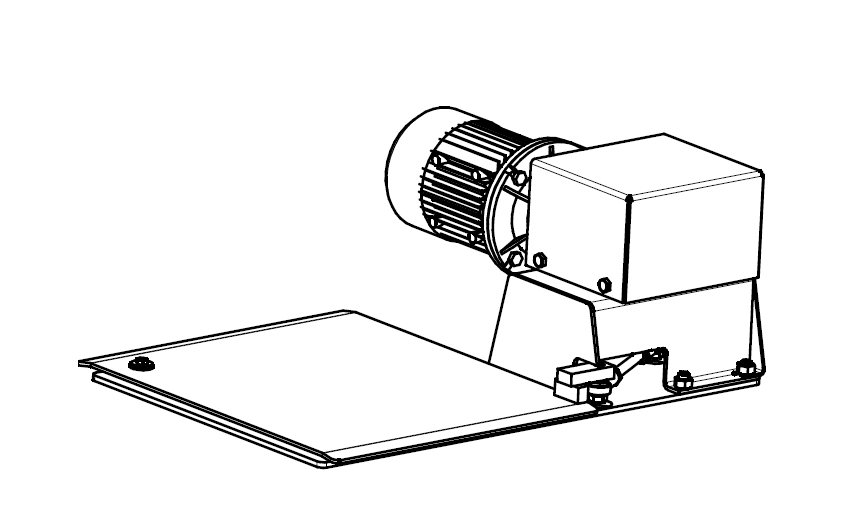 Руководство по эксплуатацииНастоящее руководство по эксплуатации предназначено для ознакомления с принципом работы, основными правилами эксплуатации, обслуживания и транспортирования люфт-детектора ЛТК ЛД-БЭМ2.СОЖЕРЖАНИЕ1 ОПИСАНИЕ И РАБОТА1.1 Описание и работа изделия.1.1.1 Назначение.1.1.1.1 Люфт-детектор (в дальнейшем – изделие) предназначен для проверки крепления амортизатора и опоры, шарнира независимой подвески, подвески двигателя, опорного рычага подвески, рулевой тяги, подшипника ступицы колеса и т.п. легковых автомобилей.1.1.1.2 Изделие применяется на автотранспортных предприятиях, центрах технического контроля и станциях технического обслуживания.1.1.1.3 Вид климатического исполнения – УХЛ – 4.2 по ГОСТ15150-69.Рабочие условия эксплуатации:температура окружающего воздуха от минус 10 до плюс 40 С;относительная влажность до 80% при температуре 25 С;атмосферное давление от 86 до 106 кПа (650-800 мм рт. ст.).1.1.2 Технические характеристики.Максимальная нагрузка на платформу - 2000 кгМаксимальная нагрузка на ось проверяемого ТС – 4000 кгМомент на валу – 210 НмУсилие на платформе - 4,2 кНХод центра площадки по диагонали - не менее 80 ммКоэффициент трения-скольжения площадки - от 0.002 до 0.01Привод перемещения подвижной площадки - кривошипно-шатунный механизм электроприводомРазмеры подвижной площадки – ДхШхВ, мм 556х480х23Габаритные размеры платформы – ДхШхВ, мм 556х797х310Масса - 135 кгМощность мотора – 1,1 кВтПитание мотора 380ВПитание фонаря 3,5ВПитание блока зарядки аккумулятора фонаря 220В АС или 12В DC1.1.3 Состав изделияЛюфт-детектор – 1 шт.Фонарь – 1 шт.Блок зарядки аккумуляторов фонаря (220В и 12В) – 2 шт.Набор для монтажа – 1 шт.Паспорт на фонарь – 1 шт.Руководство по эксплуатации изделия – 1 шт.Паспорт на изделие – 1 шт.1.1.4 Устройство и работа изделия1.1.4.1 Принцип работы изделия заключается в принудительном перемещении колеса передней подвески автомобиля и визуальном определении соответствующих люфтов.1.1.4.2 Изделие представляет собой стационарно установленную платформу.1.1.4.2.1 Платформа состоит из неподвижной плиты с плоскими антифрикционными прокладками, мотор редуктора, соединенного вторичным валом с кривошипно-шатунным механизмом, который в свою очередь через шатун соединен с подвижной плитой, перемещающейся по радиальной траектории относительно места соединения с неподвижной плитой.1.1.5 Маркировка и пломбирование1.1.5.1 Маркировка изделия соответствует ТУ 28.29.99-001-29876249-2021 и требованиям конструкторской документации ЛД2.00.00.000.На защитном кожухе изделия указано:товарный знак предприятия-изготовителя;наименование или обозначение типа изделия;заводской порядковый номер изделия;год изготовления.1.1.6 Упаковка Упаковка изделия и технической документации обеспечивает сохранность их товарного вида.2 ИСПОЛЬЗОВАНИЕ ПО НАЗНАЧЕНИЮ2.1 Эксплуатационные ограничения2.1.1 Предельные допустимые параметрыТемпература окружающей среды, С от -10 до+40Влажность при 25 С, не более 80%Содержание коррозионно-активных агентов:Сернистый газ, мг/м3 – сут. не более 250Хлориды, мг/м3 – сут. не более 0,32.1.2 Предельные значения технических характеристик, несоблюдение которых может привести изделие к выходу из строяПараметры:Нагрузка на площадку, не более 2000 кгСкорость наезда на изделие, не более 3 км/ч2.2 Меры безопасности2.2.1 Общие указания2.2.1.1 При подготовке к эксплуатации и всех видах техническогообслуживания могут возникнуть следующие виды опасности:опасность травмирования движущимися частями;токсичность.2.2.1.2 Источником опасности травмирования движущимися частями являются подвижная площадка, колеса проверяемого автомобиля2.2.1.3 Источником токсичности являются выхлопные газы работающего двигателя проверяемого автомобиля.2.2.1.4 Меры, обеспечивающие защиту от травмирования движущимися частями.2.2.1.4.1 В помещении, в котором установлено изделие, на полу по периметру платформы должна быть нанесена предупредительная разметка желтой краской в виде полосы от 150 до 200 мм; ПРИ РАБОТЕ ИЗДЕЛИЯ ЗАПРЕЩАЕТСЯ НАХОДИТЬСЯ В ГРАНИЦАХ ПРЕДУПРЕДИТЕЛЬНОЙ РАЗМЕТКИ.2.2.1.5 Меры, обеспечивающие защиту от токсичности.Помещение, в котором установлено изделие, должно быть оборудовано вентиляцией в соответствии с требованиями ГОСТ12.4.021-75 и передвижными шланговыми отсосами выхлопных газов.2.2.1.6 Меры безопасности при эксплуатации изделия.2.2.1.6.1 К работе с изделием допускаются лица, ознакомленные с настоящим руководством по эксплуатации и прошедшие инструктаж по технике безопасности.2.2.1.6.2 Для правильного заезда автомобиля на середину площадки изделия рекомендуется предусмотреть контрастную разметку.2.2.1.6.3 Помещение, в котором установлено изделие, должно быть оборудовано первичными средствами пожаротушения в соответствии с требованиями ГОСТ 12.4.009-83.2.3 Подготовка изделия к использованию2.3.1 Подготовка изделия к монтажу2.3.1.1 Платформа изделия монтируется непосредственно на пол с правой или левой стороны смотровой ямы (на правую или левую платформу платформенного подъемника). Пол должен быть тщательно выровнен. Неплоскостность пола, на котором устанавливается неподвижная площадка, не более 1,5 мм.2.3.1.2 Провести внешний осмотр составных частей, проверить комплектность в соответствии с пунктом 1.1.3 настоящего руководства.2.3.2 Монтаж изделия2.3.2.1 При монтаже, опробовании изделия необходимо соблюдать требования безопасности в соответствии с п. 2.2.2.3.2.2 Установить изделие на предполагаемое место.2.3.2.3 Расположить изделие так, чтобы край подвижной площадки был на расстоянии от 80 до 90 мм от направляющих смотровой ямы, а при отсутствии их – не менее 50 мм от края смотровой ямы. В случае монтажа на платформенный подъёмник рекомендуется размещать площадку изделия по центру выбранной платформы, блок мотор редуктора при этом должен находится с внешней стороны.2.3.2.4 Открутить болт крепления подвижной площадки, снять ее с оси и сдвинуть в сторону, пока не откроются отверстия крепления неподвижной плиты к полу.2.3.2.5 Через эти отверстия необходимо просверлить четыре от-верстия диаметром 8 мм на глубину не менее 110 мм.2.3.2.6 Тщательно удалить появившийся мусор и пыль пылесосом.2.3.2.7 Вставить в отверстия четыре дюбеля по бетону 8мм и закрутить в них шурупы используя шайбы. При монтаже на подъёмник используются болты, шайбы и гайки 8мм. Дюбеля, шурупы, гайки и шайбы входят в комплект поставки. 2.3.2.8 Убедиться, что площадка прочно прикреплена к полу (к платформенному подъемнику), что шайбы скольжения абсолютно свободны от пыли.2.3.2.9 Проверить наличие смазки на поверхностях осей и шайб скольжения. При необходимости смазать смазкой ЦИАТИМ 201.2.3.2.10 Установить на место болт крепления подвижной площадки.2.3.2.11 Соединить разъем питания с сетью 380В.2.4 Использование изделия2.4.1 Общие указания2.4.1.1 Перевести выключать питания на ЛД в режим «I» (выключать начнет светиться красным светом), после чего верхняя платформа совершит одно колебательное движение.2.4.1.2 Расположить переднее колесо тестируемого а/м на верхней платформе изделия.2.4.1.3 Во время диагностирования водитель остается в кабине для включения (при необходимости) ручного и ножного тормоза, блокирования рулевого колеса. Механик при помощи пульта/фонарика подает сигнал в блок управления мотором для перемещения верхней платформы и одновременно из смотровой ямы визуально определяет ослабление крепления узлов, люфты в соединениях.2.4.1.4 Диагностированию допускаются автотранспортные средства, нагрузка на ось которых не превышает 4000 кг.2.4.1.5 Доступно два режима использования изделия: Переключатель режимов в позиции «I». Короткое нажатие на пульте/фонарике кнопки управления, приводит к единичному полному колебательному движению верхней плиты, после чего движение прекращается.Переключатель режимов в позиции «II». В течении всего нажатие на пульте/фонарике кнопки управления, происходит колебательное движению верхней плиты, после отпускания кнопки управления на пульте/фонарике движение прекращается.2.4.2 Демонтаж изделия2.4.3.1 К демонтажу изделия допускаются лица, изучившие настоящее РЭ.2.4.3.2 Отключить ЛД от питания.2.4.3.3 Открутить болт крепления подвижной площадки, по-воротом открыть доступ к винтам крепления к полу неподвижной площадки, вывернуть их, подвижную площадку установить на место и установить на место болт крепления подвижной площадки3 ТЕХНИЧЕСКОЕ ОБСЛУЖИВАНИЕ3.1 Техническое обслуживание изделия3.1.1 Меры безопасности3.1.1.1 При техническом обслуживании необходимо соблюдать меры безопасности при работе с электрическим оборудованием.3.1.1.2 К техническому обслуживанию изделия допускается персонал, изучивший настоящее РЭ, инструкцию по технике безопасности при работе с изделием.3.1.2 Порядок технического обслуживания3.1.2.1 При техническом обслуживании необходимо соблюдать меры безопасности, при работе с электрическим оборудованием.3.1.2.2 В процессе эксплуатации составные части изделия следуетсодержать в чистоте. Загрязненную поверхность конструктивных эле-ментов изделия очищать ветошью, увлажненной водой с раствореннымв ней синтетическим стиральным порошком, а затем протирать насухо.3.1.2.3 Запрещается при удалении жировых пятен и пыли приме-нять органические растворители, сильнодействующие кислоты и основания, повреждающие целостность защитного покрытия изделия.3.1.2.4 Перечень работ различных видов технического обслуживания.3.1.2.4.1 Один раз в месяц:- снять подвижную площадку, тщательно очистить поверхности от грязи и старой смазки, подтянуть крепеж антифрикционных прокладок и самой площадки к полу, поверхности скольжения площадки смазать смазкой ЦИАТИМ 201.4 ХРАНЕНИЕ4.1 Изделие до введения в эксплуатацию следует хранить в закрытых помещениях, в упаковке завода-изготовителя при температуре окружающего воздуха от плюс 5 до плюс 40 С и относительной влажности до 80% при температуре плюс 25 С (условия хранения 1 по ГОСТ 15150-69). В хранилищах не должно быть пыли, паров кислот и щелочей, агрессивных газов и других вредных веществ, вызывающих коррозию металлов и повреждение изоляционных материалов.5 ТРАНСПОРТИРОВАНИЕ5.1 Транспортирование изделия должно осуществляться в соответствии с требованиями ГОСТ 23170-78 для условий транспортирования С, «Техническими условиями погрузки и крепления грузов» и «Общими специальными правилами перевозки грузов» (Тарифное руководство 4-М).При транспортировании самолетом изделие должно быть размещено в отапливаемом герметизированном отсеке.